§2-716.  Buyer's right to specific performance or replevin(1).   Specific performance may be decreed where the goods are unique or in other proper circumstances(2).   The decree for specific performance may include such terms and conditions as to payment of the price, damages or other relief as the court may deem just.(3).   The buyer has a right of replevin for goods identified to the contract if after reasonable effort the buyer is unable to effect cover for such goods or the circumstances reasonably indicate that such effort will be unavailing, or if the goods have been shipped under reservation and satisfaction of the security interest in them has been made or tendered.  In the case of goods bought for personal, family or household purposes, the buyer's right of replevin vests upon acquisition of a special property, even if the seller had not then repudiated or failed to deliver.[PL 1999, c. 699, Pt. B, §10 (AMD); PL 1999, c. 699, Pt. B, §28 (AFF).]SECTION HISTORYPL 1999, c. 699, §B10 (AMD). PL 1999, c. 699, §B28 (AFF). The State of Maine claims a copyright in its codified statutes. If you intend to republish this material, we require that you include the following disclaimer in your publication:All copyrights and other rights to statutory text are reserved by the State of Maine. The text included in this publication reflects changes made through the First Regular and First Special Session of the 131st Maine Legislature and is current through November 1. 2023
                    . The text is subject to change without notice. It is a version that has not been officially certified by the Secretary of State. Refer to the Maine Revised Statutes Annotated and supplements for certified text.
                The Office of the Revisor of Statutes also requests that you send us one copy of any statutory publication you may produce. Our goal is not to restrict publishing activity, but to keep track of who is publishing what, to identify any needless duplication and to preserve the State's copyright rights.PLEASE NOTE: The Revisor's Office cannot perform research for or provide legal advice or interpretation of Maine law to the public. If you need legal assistance, please contact a qualified attorney.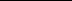 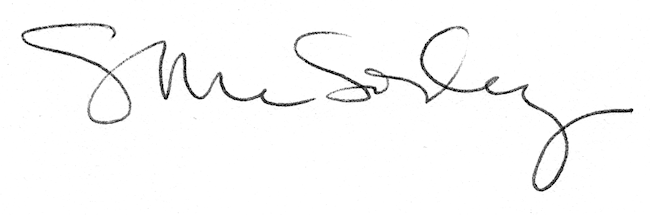 